BETTER SOLUTIONS AT ALL TIMESBusiness ProfileFor 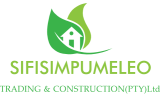 Reg no.			:	2012/200667/07Cidb no.			:	10031881Business address		:	4006-Umkhumbaan Infill				  	Cato manor				  	Durban				  	4001Contacts			:	079 862 6538e-mail			:	sifisimpumeleoTC@gmail.com				or	ntshangase.mampe@gmail.comwebsite			:	www. Sifisimpumeleotc.yolasite.com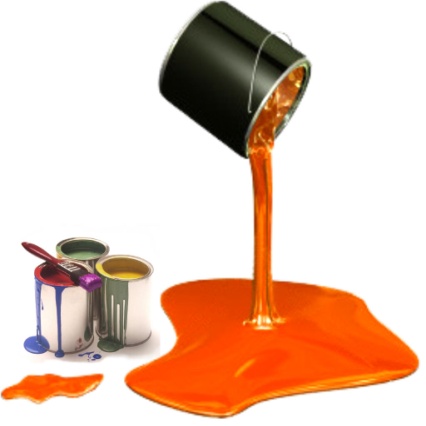 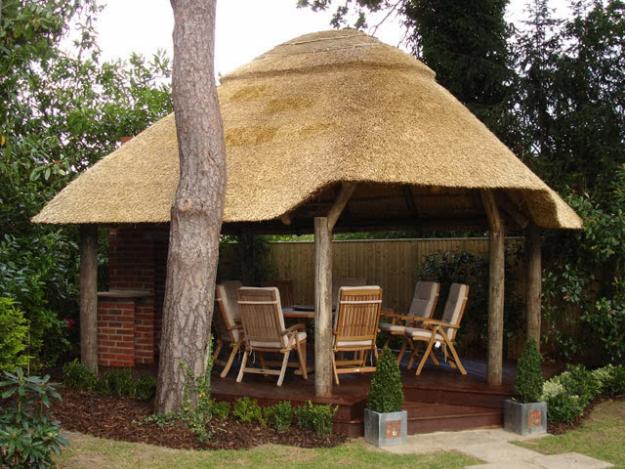 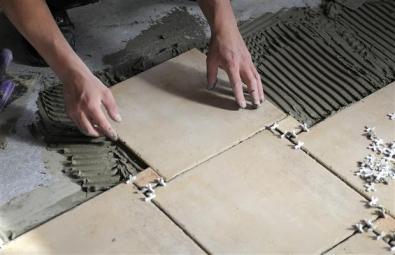 TABLE OF CONTENTSCompany Overview Business model (a) Strategy(b) Quality (c) Risk Management(d) Safety, Health and Environment Management Vision and Value Mission BEE Status Consulting field’s (a) Mechanical (b) Electrical (c) Structural (d) Integrated Technology (e) Civil (f) Electronic Security System (g) Project services Sector focus Organizational structure Employment and Empowerment 2BackgroundSIFISIMPUMELEO TRADING & CONSTRUCTION (PTY) Ltd, was established in February 2012 to unite the expertise of a number of role players in the construction industry. The role players in SIFISIMPUMELEO TRADING & CONSTRUCTION (PTY) Ltd are handpicked professionals with extensive experience in the field of construction. The company is an emerging black company committed to contributing to the development of the future of South Africa. SIFISIMPUMELEO TRADING & CONSTRUCTION (PTY) Ltd’s mission is to remain committed to the betterment of life of our people by the construction of roads and the provision of related services.Business ModelThe company believes that by operating and sustaining small and big contracts withdifferent client’s expectations, we have the ability to maintain a competitive advantage inboth buoyant and challenging market conditions.Within this strategic context, the company has implemented a total quality managementculture that underpins every aspect of its operations and reinforces the centrality ofsustainability to the business. This practice has high skilled and experienced employeeswhich has the anxiety to go beyond our client expertise. Our business model consists ofthe following keys:StrategyThe company’s strategy is to secure growth and reduce earnings volatility within theconstruction sector by capturing multiple margin streams across the infrastructure valuechain. This is achieved through product and geographic diversity and optimizing thematerials supply chain, as follows:Retaining and investing on skilled people for high quality and productionSecuring and executing large multi-disciplinary contractsDeveloping, investing in and operating concessions and property assetsBeing loyal and providing a service that is reliable to our clientFocusing on growth sectors such as power, transport, mining and industrial, realestate, integrated technology and water and environment.3       (b) QualityQuality management forms the cornerstone of the way Full force operates. The companyhas therefore started implementing ISO 9001:2008 standards, which provide a frameworkaround the effective implementation of a quality management process, with continualimprovement being the driving force. The benefits of implementing a qualitymanagement system are:A system of standardization that allows for an enhanced ability to execute largermulti-disciplinary contracts.An ability to shift people between business units, as it results in a workforce thatdelivers on a common quality system.A uniform standard that allows improved measurement of the performance of sitesand business units.(c) Risk ManagementRisk management is crucial to our company’s business success and will always contributeto management’s ability to effectively guide the business through an ever-changingenvironment. All objectives set by management, be they strategic, operational orotherwise, are set after having had due and proper consideration of the potential risks thatmight negatively impact on the outcome of such objectives.The company's approach to risk remains focused on the management of risk rather thantotal elimination. The management team constantly considers the balance between riskand reward to ensure the optimization of performance from each business unit.(d) Safety, Health and Environmental ManagementWe adhere to the safety, health and environment (SHE) policy. Our company aspires tozero harm in terms of people, host communities and the environment. Although we canoperate in countries with differing governance standards, will enforce a standardapproach to SHE and will not compromise our standards of conduct when operating incountries with lower requirements.SafetyThe company considers any fatalities of employees as unacceptable and will strive toeliminate all fatalities to meet our objective of zero harm.HealthThe company is busy implementing a wellness programmes, including pre-employmentmedicals, risk or occupation-based routine medicals, wellness days, voluntarycounseling, case management and exit medicals.4Environment ManagementThe company’s environmental focus is centered on:Continuously identifying and assessing occupational and environmental hazardswith a view to implementing measures to mitigate or control.Establishing ongoing communication and training programmes to increaseindividual awareness levels of environmental issues, responsibilities andaccountabilities.Promoting responsible actions to exercise care in conserving the naturalenvironment.(e)	VISION AND VALUESWe strive to live our vision by adhering to our company’s values:We continuously seek todevelop and implementnew and improved ways todeliver our solutions.INNOVATIONWe strive to employreliable, focused team andmaking sure we retain ourskilled people.PEOPLEWe aim to continue in ourdelivery of quality and valueservices and reliablesolutions to our clients.EXCELLANCEWe strive to reach therequirements of each clientaccording to their expectation.CLIENT FOCUSWorking towards sustaining thetransformation in accordancewith BBBEE requirements ofthe construction of charter.TRANSFORMATIONWe look at shareholdergrowth through acustomer-centric focusand superior technical andbusiness solutions.PERFOMANCETo be a Global Team working inan environment of ContinuousImprovement that inspirescustomer loyalty.VISION5(f) MissionTo offer our dedication, integrity, consistency and professionalism:To be amongst the best competitive and a mega construction company in Africa.Quality, value-added Consulting Engineering Services;Integrated and Innovative Project Management Services within the BuiltEnvironment.A high level of technical expertise and professionalism;Economically sound engineering and project management processes;A commitment to Sustainable projects taking into consideration socio-economic,community-related, safety as well as environmental concerns; andAccess to skills transfer and job creation initiatives within the local South Africanand regional context.(g) BEE StatusThe company is owned by a black man who is committed to empowerment andreal economic benefit for HDI and is committed to all the elements of the B-BBEEAct. 100% of the Company ownership is in the hands of Historically DisadvantagedIndividuals.MechanicalProcess engineeringGeneral mechanical engineering designHydraulicsProjects managementElectricalBuilding electrical servicesPower generation, transmission and distributionElectronic systemsTelecommunicationsInstrumentation and control systemsEnergy Audits6StructuralReinforced and pre-stressed concreteCommercial and industrial buildingsMasonry StructuresBridgesWater retaining structuresStructural forensic auditsTimber structuresHigh rise structuresIntegrated TechnologyServices and ConsultancyProgrammingADSL( Uncapped, Capped)Backup Solution( Online backup, Solution for business)Hosting( Dedicated server hosting, Web hosting, Domain hosting)Canit Antispam Office ProtectionCivilSewerage disposalSewage treatmentWater reticulationWaste Water treatmentRoads and Storm waterElectronic Security SystemsAccess ControlIntrusion DetectionIntercom and Public Address SystemsFire Detection & SuppressionSecurity Fencing SystemsBuilding Management SystemsIntegration of Security SystemsCCTVProject servicesDesign and design managementFeasibility studiesBid coordination and managementProject and construction management7(i) Sector focusEngineering and ConstructionTransport`Mining and Industry8Power generation, transmission and distributionWater and environmentHuman settlements9(j) Organizational structure10(k)	Employment and EmpowermentAs one of the leading Construction and Engineering companies,with full force,STC (pty)ltd. Employs professionals with specialized business knowledge and skills. Inaddition to our Long Term employment Strategy, we plan to retain permanentstaff & outsource some of the HR & Training Programmers to up-skill,contribute and boost the labour Market. We also manage a large number ofhighly skilled contract resources and is a partner of choice to our many valuedclients. Our comprehensive professional service offering as well as our expertiseenables us to continually meet and exceed the career expectations of our candidatesin various environments.